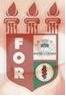 PLANILHA PARA CADASTROS DE LIVROS  BIBLIOTECA MARIA APARECIDA POURCHET CAMPOS        Classificação:       616.314-089                                  Código:	4075Cutter:         G924l                                               Data: Turma 2020Autor(s):  Gueiros Filho, Erick Onofre; Cruz, Vinicius RibeiroTitulo: LEUCOPLASIA ORAL MANEJADA POR ELETROCIRURGIA – UMA SÉRIE DE CASOS CLÍNICOSOrientador(a): prof. Dr. Antonio Azoubel AntunesCoorientador(a): prof. Dr. Sérgio Bartolomeu de Farias MartorelliEdição:  1ª        Editora  Ed. Do Autor     Local:  Recife    Ano:  2020  Páginas:  57Notas:  TCC – 1ª Turma graduação - 2020